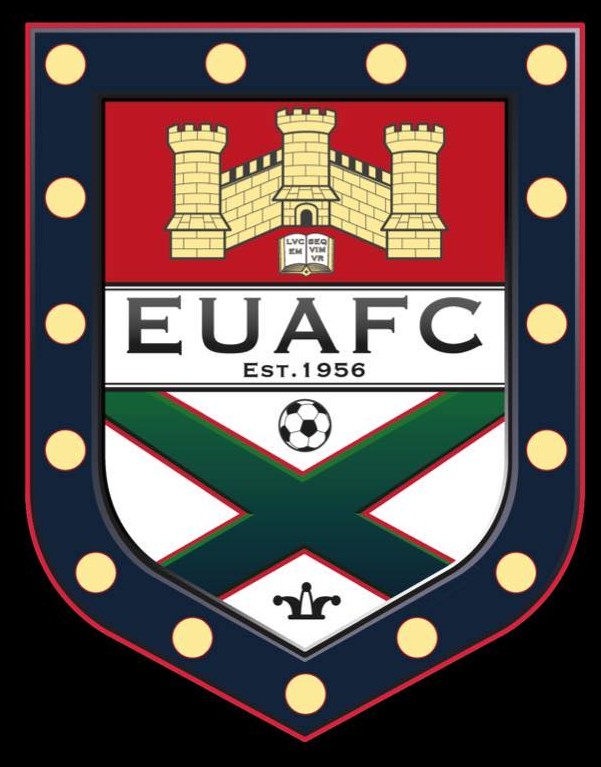 Exeter University AFC Reunion Dinner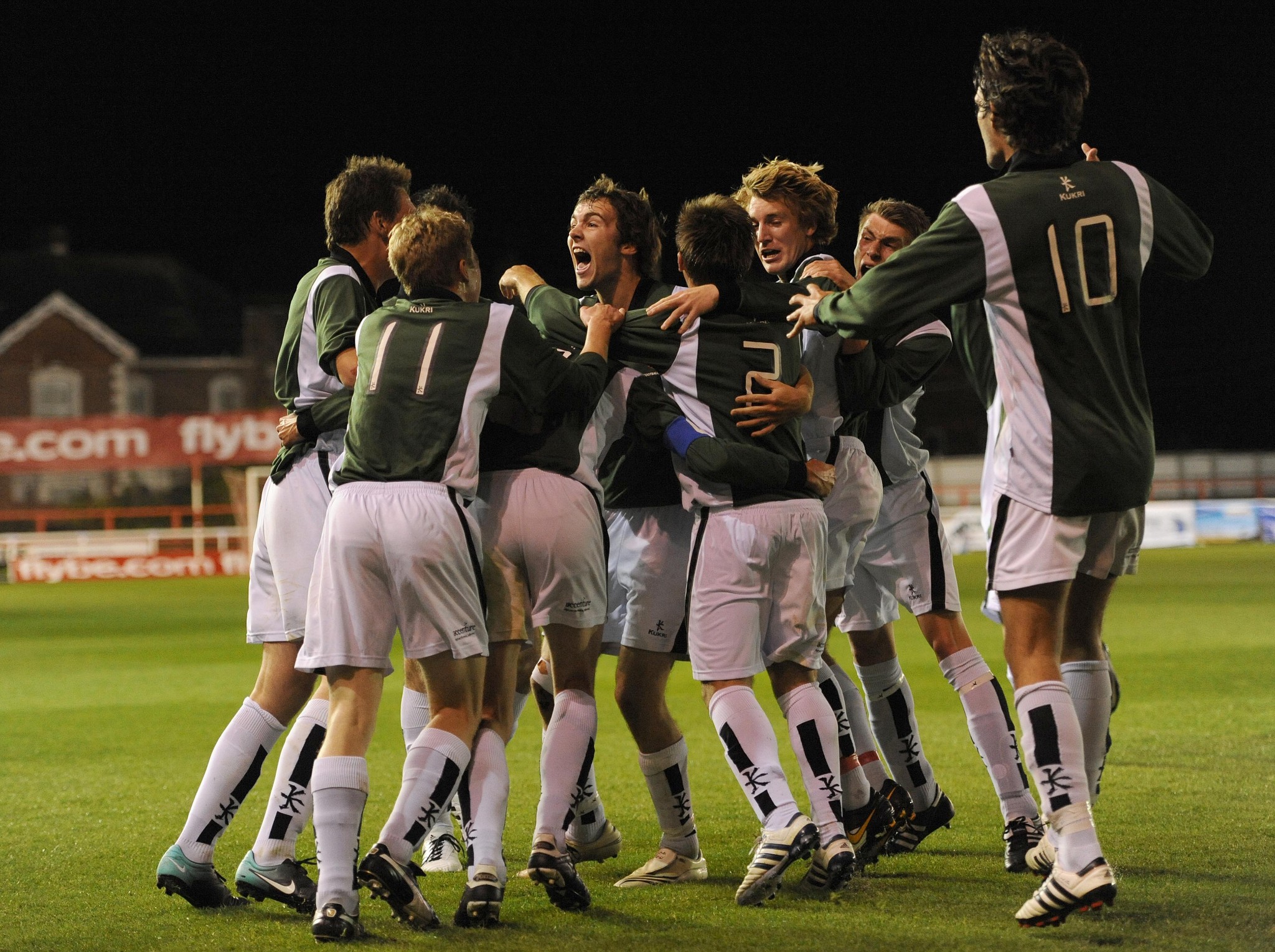 SATURDAY 13 NOVEMBER 2021Mercure Southgate Hotel, ExeterWelcome everyone to the 2nd EUAFC alumni reunion. Over the last few years, it has been an absolute pleasure to re-engage with old friends from EUAFC, and to meet so many like minded alumni from different eras, who always bond so quickly and strongly due to our powerful and similar shared experiences.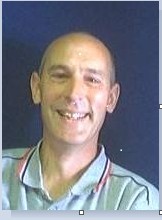 I have been hugely impressed by the current club in each of the 3 years of involvement, running one of the biggest clubs in the university with very limited support. The ethos and culture of the club is so similar to the club we all remember from the past, and this is very much why there is such a strong desire amongst the alumni tosupport further development in any way we can, and in particular to lobby for the university support that the club deserves.I hope that you have enjoyed the weekend so far, enjoy this evening and tomorrow's activities and continue to celebrate, reunite and support all things EUAFC in future.Thank you for your support.John Palmer 1979-83EUAFC Alumni Network Co-ordinatorGood evening all, and welcome back to Exeter. Firstly, I wanted to extend my gratitude to you all for endeavouring to be here tonight to share memories, reunite with fellow alumni, and celebrate EUAFC’s past, present and hopefully future successes. Whilst the football club might be unrecognisable in its current size to many of you, let me assure you that through conversations I have had with various alumni, very little has changed indeed, and the club retains those cultures and traditions that no doubt won it such a prized place in your memories. The club has been performing in exemplary fashion so far this year, with our first team punching far above our weight in terms of University funding in the BUCS Premier Division, under the guidance of our new coach Javier and captain Jimmy Hawkings.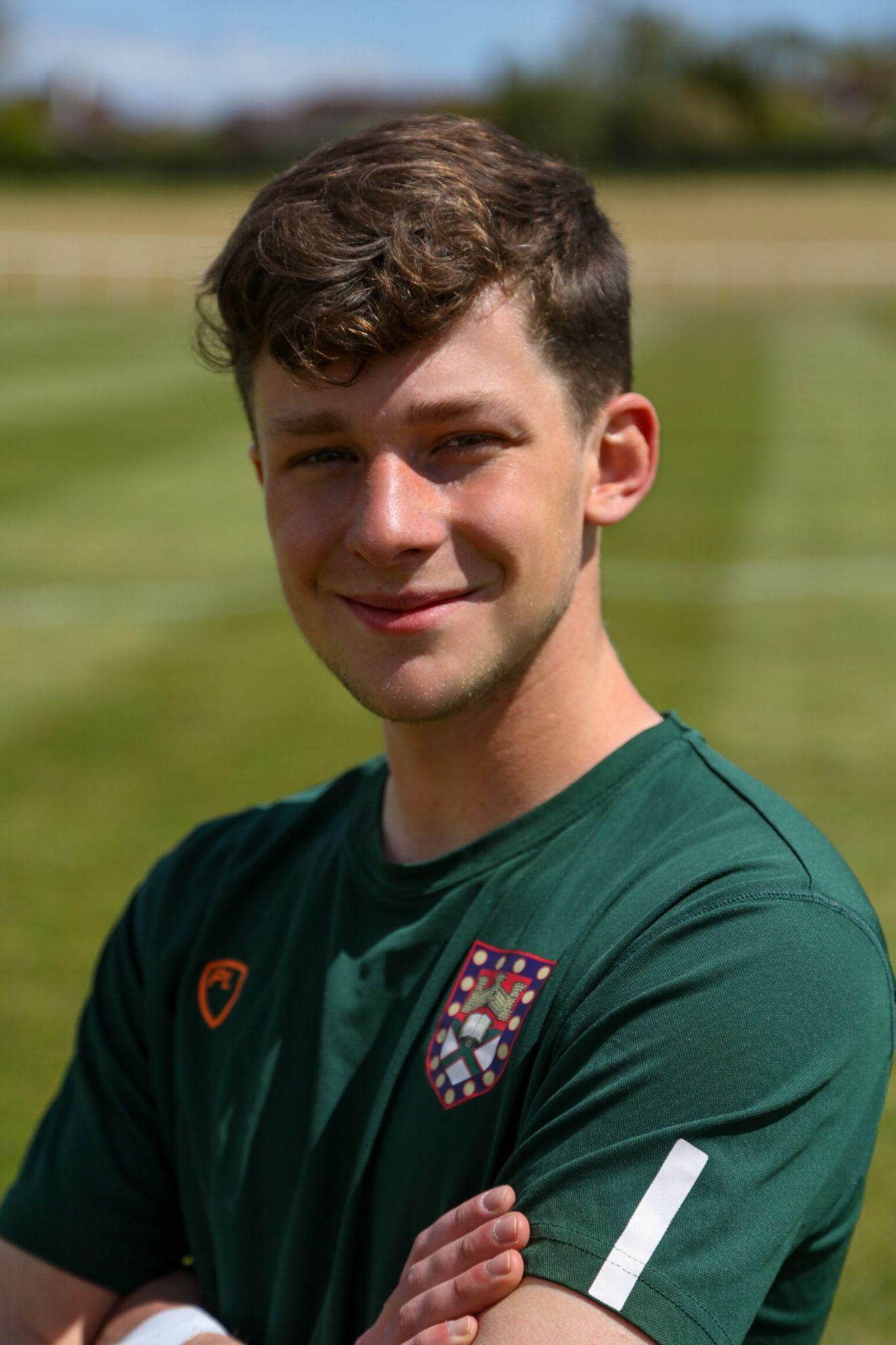 However, results have been stellar across the board, and our intakeof freshers this year has included some incredibly promising prospects for future years. I look forward to chatting with many of you over the course of the evening, and thank you again for your support.Harry IsaacsEUAFC Club Captain 2021-22Order of Evening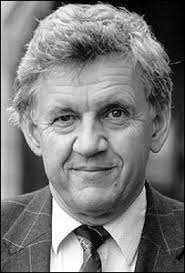 Professor Wragg – just ‘Ted’ to all who played football at Exeter– was a true legend within the football club for over 30 years.“I was always amazed how Ted Wragg managed to get to so many games. One time, in order to watch us play in the UAU against Bristol, he ducked out of a meeting with Minister for Education Sir Keith Joseph. We were far more important”“One of the most influential people I was lucky enough to meet and know, I will always remember what you did for me personally and the whole of EUAFC”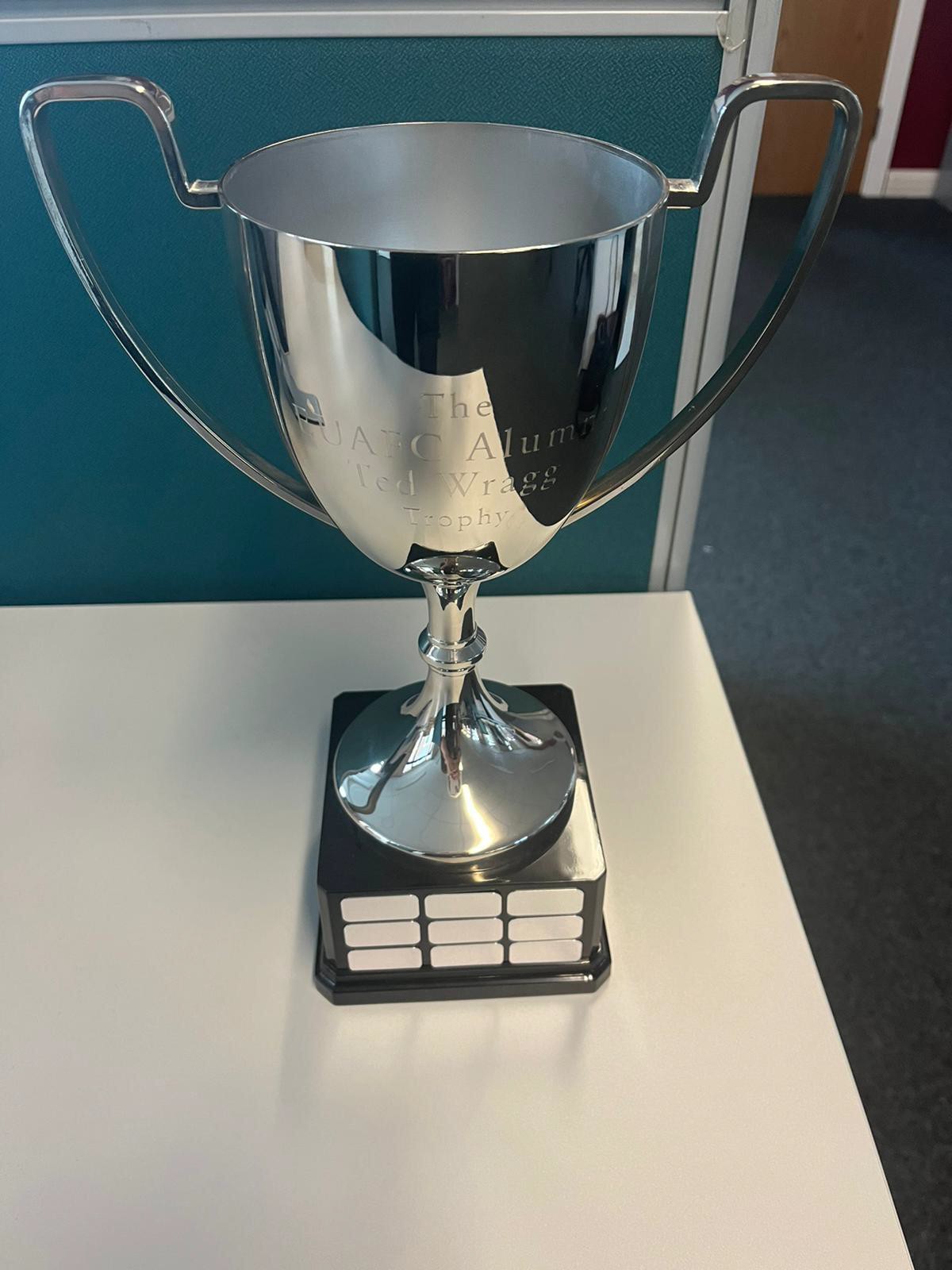 The Ted Wragg EUAFC Alumni Trophy7.00pm for 7.30pm	Arrive / View displays7.30pm	DinnerAfter Main Course	‘Cards’ Fundraiser £10 entry Post Dessert / During Coffee	Prize DrawAfter Coffee	Presentation ‘A celebration of EUAFC’ Drinks breakSpeeches	Javier Martin	1st X1 Coach Harry Isaacs	Joint Club CaptainCraig Williams	EUAFC Alumnus /Current Professor of Sport Science